Vello  Kaaristo mälestusvõistluste suusatamises JUHEND 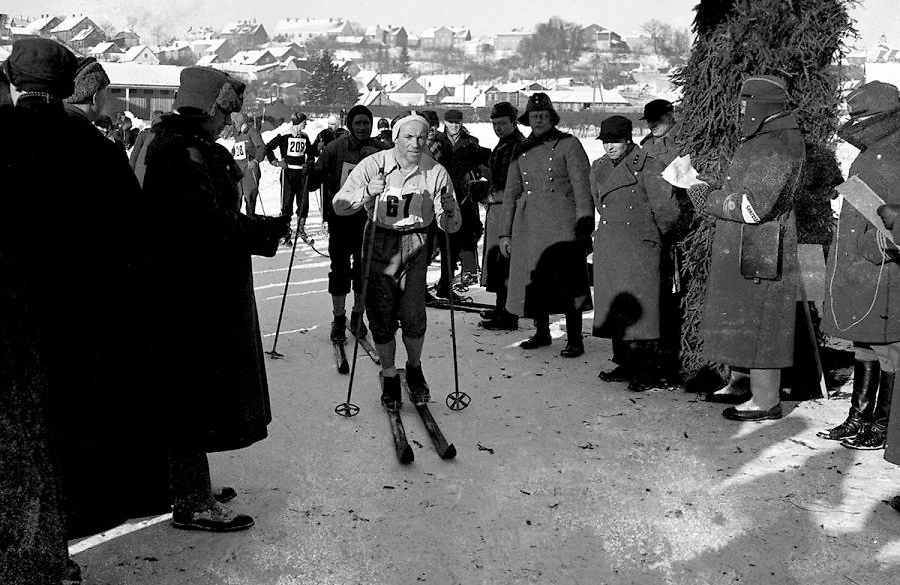 1. Eesmark
Mälestada suusatajat, kes võtis osa Olümpiamängudest ja propageerida suusasporti.2. Korraldaja Äkke suusaklubiInfotel. +372 53485279, Vladimir Všivtsev  www.akkesport.net3. SõidutehnikaVõisteldakse vabatehnikas eraldistardiga. Stardi interval 30 sek.4. Aeg ja koht
Võistlused toimuvad 19.02.2017 Narvas Äkkeküla suusarajal algusega kell 12:00.            Osavõtjate registreerimine kuni18.02.2017 kella 15:00 e-postiga  reg@akkesport.net  (kirja panna ees-ja perekonnanimi,täpne sünniaeg) või kohapeal võistluspaigas kella 10:45-11.30.
5. Osavõtjad
Osaleda võivad koik soovijad . Võisteldakse vabastiilis ning järgmistes võistlusklassides ja distantsidel.5.1 Vanuseklassid:MN9    2008 ja nooremadMN10  2007MN11 2006MN12  2005MN13 2004MN14  2003MN16  2002-2001MN18 2000-1999MN20 1998-1997MN     1996-1978MN40 1977-1968M50    1967-1958N50+  1957 -M60   1947M65   1952-1948M70+  1947 ja vanemad5.2 Distantsid
1 km MN9;MN10;MN11
3,3 km MN12;MN13;MN14; M70+;N50+;N40; 
6,6 km MN16; N18; N20; N; N40 M60; M65                                                                                             9,9 km M18;M20;M;M40; M506. Autasustamine
Autasustatakse kõikide vanuseklasside esikolmikuid medali ja diplomiga. 7.Majandamine
Kõik lähetamisega ja toitlustamisega seotud kulud kannavad lähetavad organisatsioonid.      Noortel osalustasu puudub. Täiskasvanute klassides osalustasu 2 eurot. 8.Üldist
Kõik juhendis puutumata jäänud küsimused lahendab kohtunikekogu kohapeal.                Võistluse peakohtunik on Vladimir Vsivtsev. 
